Grantee Organization: ____________________________		Title of Event/Workshop: _________________________________________________________________	Event -- City: ____________________________________		State: _______________________			Date: ______________________________________	
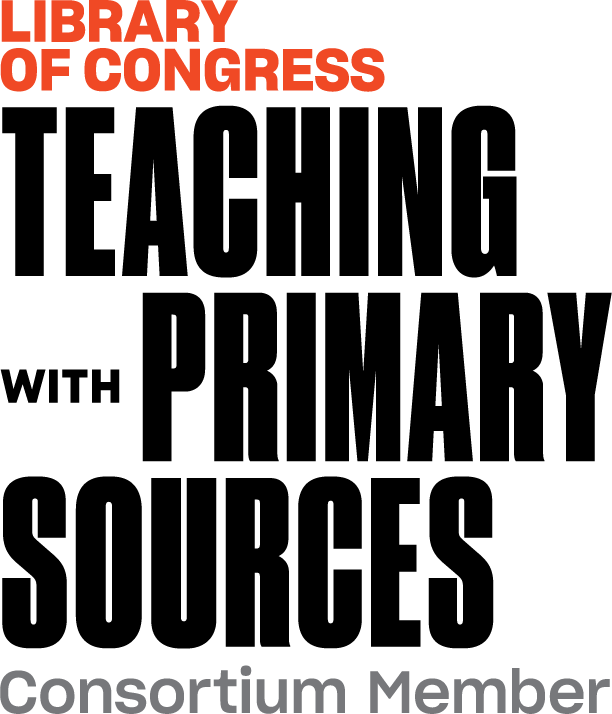 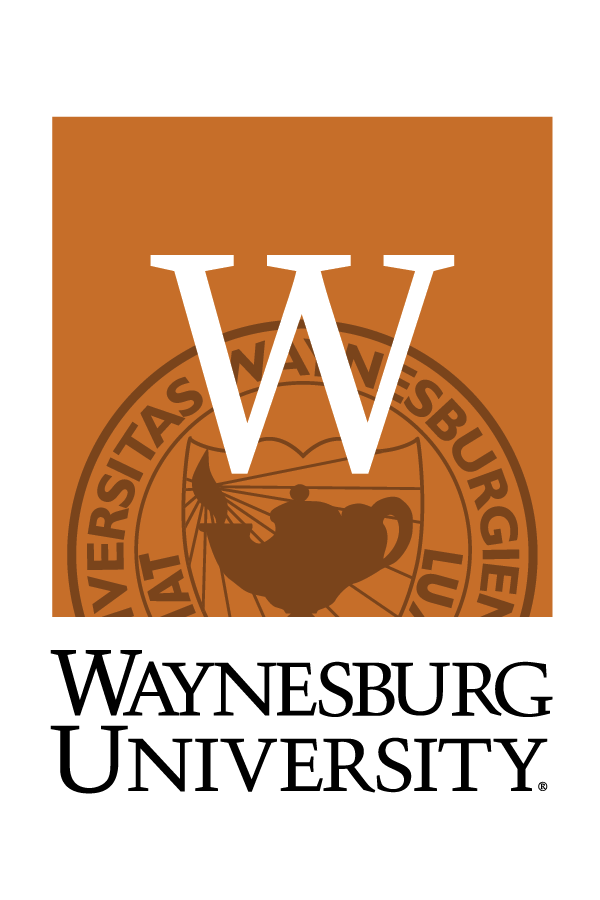 (CONTINUED)Date: ______________________________________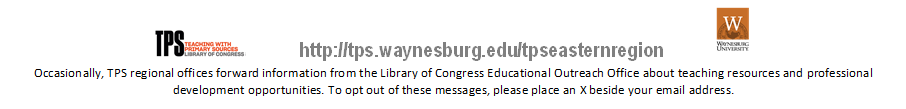 (CONTINUED)Date: ______________________________________	(CONTINUED)Date: ______________________________________	(CONTINUED)Date: ______________________________________	CountFirst NameLast NameEmail12345678910CountFirst NameLast NameEmail11121314151617181920CountFirst NameLast NameEmail21222324252627282930CountFirst NameLast NameEmail31323334353637383940CountFirst NameLast NameEmail41424344454647484950